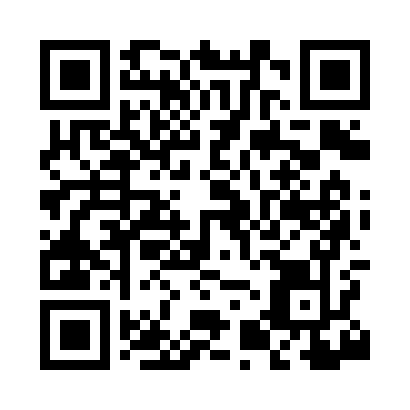 Prayer times for Fern Glen, Missouri, USAMon 1 Jul 2024 - Wed 31 Jul 2024High Latitude Method: Angle Based RulePrayer Calculation Method: Islamic Society of North AmericaAsar Calculation Method: ShafiPrayer times provided by https://www.salahtimes.comDateDayFajrSunriseDhuhrAsrMaghribIsha1Mon4:095:421:065:018:3010:032Tue4:095:421:065:028:3010:033Wed4:105:431:075:028:3010:034Thu4:115:431:075:028:3010:025Fri4:125:441:075:028:3010:026Sat4:125:451:075:028:2910:017Sun4:135:451:075:028:2910:018Mon4:145:461:075:028:2910:009Tue4:155:461:085:028:2810:0010Wed4:165:471:085:028:289:5911Thu4:175:481:085:028:279:5812Fri4:185:481:085:028:279:5813Sat4:195:491:085:028:279:5714Sun4:205:501:085:028:269:5615Mon4:215:511:085:028:269:5516Tue4:225:511:085:028:259:5417Wed4:235:521:085:028:249:5418Thu4:245:531:085:028:249:5319Fri4:255:541:095:028:239:5220Sat4:265:541:095:028:229:5121Sun4:275:551:095:028:229:5022Mon4:285:561:095:028:219:4923Tue4:295:571:095:028:209:4724Wed4:305:581:095:028:199:4625Thu4:325:581:095:018:189:4526Fri4:335:591:095:018:189:4427Sat4:346:001:095:018:179:4328Sun4:356:011:095:018:169:4229Mon4:366:021:095:018:159:4030Tue4:376:031:095:008:149:3931Wed4:396:041:085:008:139:38